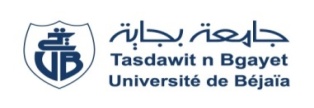 Université Abderrahmane MIRA de BejaiaFaculté des Sciences Économiques, Commerciales et des Sciences de GestionDépartement des Sciences EconomiquesNiveau : M2….Examen – SN – Premier semestre – 2020/2021Module : ……………………………………Etudiant (e) :NOM : ..........................................................Prénom : .......................................................Groupe : .......................................................Matricule : .....................................................Bejaïa, le 01/04/2021Examen de méthodologie. Aux étudiants de Master II  des sciences économiques;Options : Economie quantitative&                                     Economie monétaire et bancaire.N.BEn concertation avec les étudiants, nous avons décidé que le contrôle des connaissances se fera exclusivement à travers la réalisation d’un travail, en mode distanciel, à remettre à l’enseignant. Le travail à remettre, sous la forme d‘une dissertation,  doit être imprimé est déposé au niveau du département des sciences économiques.Objet de l’examenLes étudiants doivent réaliser un travail, dans le cadre organisé (En binômes), portant sur leurs thèmes de recherche, choisis pour la réalisation de leurs mémoires de fin d’études. Le travail à faire Vous êtes conviés  à réaliser une dissertation, ne dépassant pas quatre (04) pages, portant sur la présentation de la problématique de recherche de votre projet de mémoire de fin d’études. La dissertation doit être axée sur les éléments suivants :Développement de la problématique ressortant une question centrale pertinente et faisable.Les choix méthodologiques appropriés à vos problématiques respectives, en fournissant les étayages nécessaires.Enfin, un programme de recherche qui retrace les principales étapes de votre projet de recherche, dans le cadre de la réalisation de votre mémoire de fin d’études.RemarqueVous devez réaliser un travail bien pensé et correctement présenté, en binômes ou/ tel que vous vous êtes organisés dans le choix des thèmes de mémoires.Ne dépenser pas de l’argent pour la reliure, des feuilles épinglées avec le nom et prénom en tête suffisent.   Pr ACHOUCHE M.